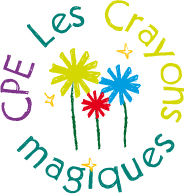 ÉDUCATRICES EN ACCOMPAGNEMENT D’ENFANTS À BESOINSPARTICULIERS ET DE FERMETURETemps plein contractuel 32 heures semaine immédiatement au 27 août 2021 (possibilité de prolongation)(Possibilité d’ajout d’heures selon les besoin organisationnels)			  Horaire : 10h00 à 17h30 et 10h00 à 15h30  (2 postes)Installation Vermillon et ÉmeraudeSous l'autorité de la directrice d'installation, l'éducatrice: 1. Met en application le programme éducatif "Accueillir la petite enfance" ayant pour but le développement global des enfants dont elle a la responsabilité;1.1 Planifie, prépare et évalue des activités pédagogiques permettant de développer toutes les dimensions d'une personne;1.2 Accompagne et encadre les enfants dans leurs activités et favorise leur adaptation et leur intégration;1.3 Observe et apprécie l'évolution et le comportement des enfants;1.4 Guide les enfants dans les gestes de la vie quotidienne, notamment l'alimentation, l'hygiène, l'habillage, les soins personnels, en favorisant leur autonomie et de saines habitudes;1.5 Développe une relation avec les parents et échange avec eux sur le développement de leur enfant, notamment à l'accueil et au départ;1.6 Collabore à la conception de plans d'intervention individuels pour des enfants ayant des besoins particuliers et en assure l'application;2. Veille à la santé, à la sécurité et au bien-être des enfants;3. Accomplit diverses tâches en relation avec ses fonctions3.1 Aménage, ajoute des jeux et range le local;3.2 Prépare et range le matériel de façon adéquate;3.3 Effectue toute autre tâche connexe.FORMATION ET EXPÉRIENCEDEC en Technique de service de garde ou d'éducation à l'enfance (6 mois d’expérience)AEC en Technique de service de garde ou d'éducation à l'enfance et 3 ans d'expérienceCertificat en petite enfance et trois ans d'expérienceFormation Brindami un atoutConnaissance de l’approche À petits pas de Casiope un atoutConnaissance de Class un atoutAPTITUDES RECHERCHÉESCapacité à faire cheminer un groupe d'enfants, à adapter sa pratique aux situations et besoins de l'enfant, à encadrer le groupe.Démontre de l'autonomie dans la tâche et la recherche de solutions, démontre de la sensibilité et de la réceptivité, fait preuve d'esprit d'équipe.Les conditions de travail sont celles usuelles dans le réseau des centres de la petite enfance. Milieu non syndiqué.Les candidats et candidates doivent faire connaître leur intention par courriel au i.jacob@cpecrayonsmagiques.com au plus tard le vendredi 3 janvier 2021 à 17h00, accompagné d’une lettre de présentation, à l’attention d’Isabelle Jacob directrice générale.